Наименование организации_________________________________________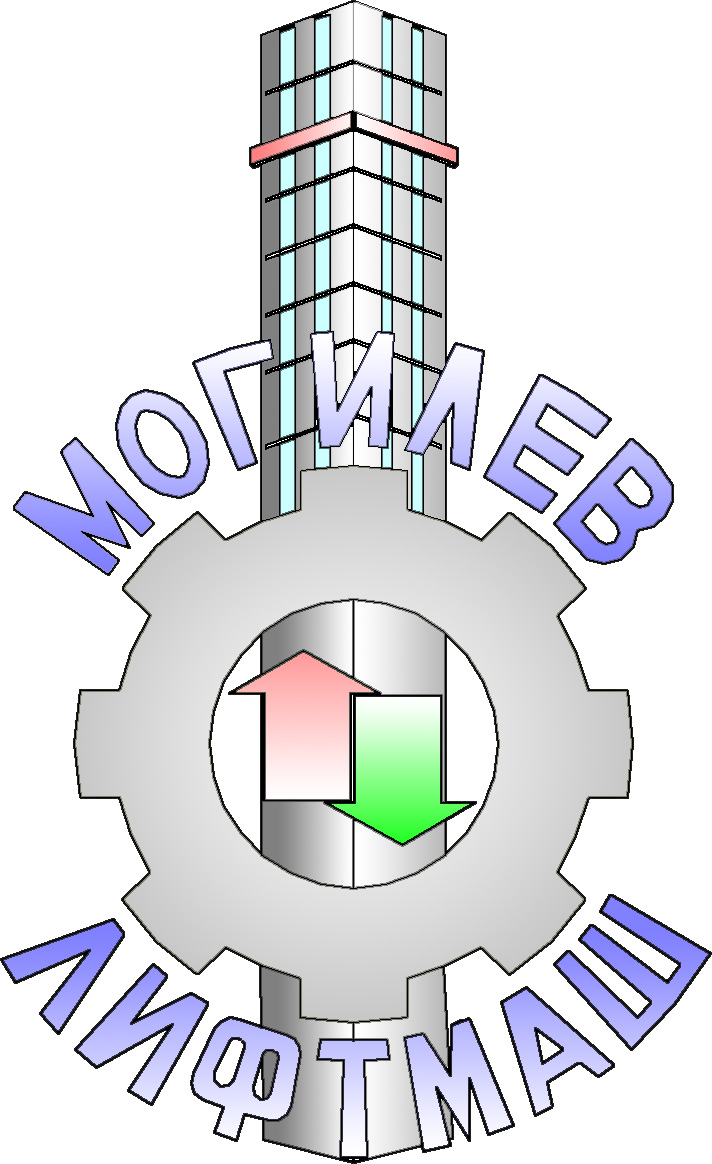 ИНН заказчика____________________________________________________Контактные данные заказчика_______________________________________Опросный лист для заказа кабины пассажирского (грузопассажирского) лифта1.Завод изготовитель, (зав. номер лифта при условии, если лифт пр-ва «Могилевлифтмаш»)2Год выпуска3.Модель лифта4.Система управления5.Тип здания (жилье/адм-ция)6.Проем дверей кабины7.Расположение рычага ловителя ОС8. Количество остановок9.Цветовое исполнение10.Штихмасс (мм)11.Смещение относительно оси «кабина – двери шахты»12.Исполнение привода дверей кабины (наличие/отсутствие регулятора, подвижные/неподвижные отводки)13. Габариты кабины14.Расположение шунта замедления15.Тип упаковки (кабина в собранном/разобранном виде)16.Электрическая схема лифта17.Расстояние от передней стены шахты до оси кабины18.Направление открывания широкой створки  (для ЛП-0621) со стороны этажной площадки